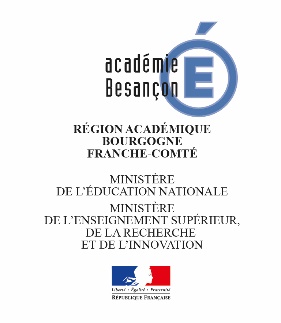 DOSSIER A JOINDRE POUR LA PARTICIPATION D’UN(E) AESH(Accompagnant des élèves en situation de handicap) à une sortie scolaire avec nuitéeNe concerne pas les bénéficiaires d’un CUIJe soussigné(e)  …………………………………………………………    AESHTravaillant dans l’école ou l’établissement : ………………………………………  à ………………………………...employé(e) par :   DSDEN 90 (SIG AESH)	 Lycée Duhamel de DOLE	  	 Souhaite participer Ne souhaite pas participer (dans ce cas, ne pas transmettre à l’employé(e))À la sortie scolaire du (dates) ………………au…...…………...  à (lieu) …………………………………………Observations éventuelles :Date :                         	Signature de l’AESH :Participation de l’AESHPartie réservée au directeur de l’écoleJe soussigné(e) ………………………………………………………………………………………………………….Directeur(ice) de l’école ……………………………………………….  à ………………………………………...….Atteste que tous les contacts ont été pris avec le ou les écoles où travaille également l’AESH pour, le cas échéant, réorganiser son emploi du temps pendant la sortie scolaire et permettre le suivi des autres élèves dans les meilleures conditions possibles.Date :  	                 	Signature du directeur(ice) :Participation de l’AESHPartie réservée à l’employeurJe soussigné(e) ………………………………………………………………………………………………………….Fonction ………………………………………………………………………………………………………………... Autorise sa participation à la sortie. La présente vaut ordre de mission sans frais. N’autorise pas sa participation à la sortie.                      Motif : …………………………………………………….Date :			Signature + cachet de l’employeur